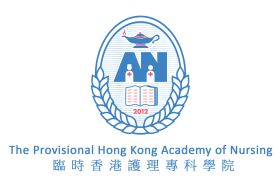 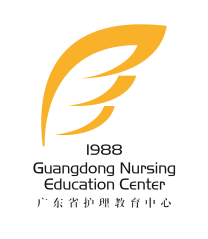 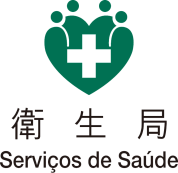 Fellowship Conferment cum Nursing Symposium9th May 2015 Enrollment Form Deadline : April 20, 2015Coordinated by:No.Name in Full(Please Print)RankWork Unit and HospitalContact PhoneName:___________________HAHO/DH/Hospital/University/CollegeEmail :_________________Phone:________________________Date:_________________  